FAKULTNÍ THOMAYEROVA NEMOCNICEVÍDEŇSKÁ 800140 59 PRAHA 4 - KRČAdresát: F1 facility CZ s.r.o. 17 listopadu 119 284 01  Kutná HoraPřipravil, podpisInvestice:Provoz:        XOBJEDNÁVKA Č.               00692/039/2021Středisko: 00692Datum vystavení:               02/03/2021Dodací lhůta:                      31/03/2021Dopravní dispozice:Pavilon U – operační sálVyřizuje/telefon:Bankovní spojení: ČNB 20001-36831041/0710Věc, popis:Havárie – objednáváme havarijní opravu stoupacího potrubí v pavilonu U – operační sály Gyn.porod.oddělení.Kontaktní osoba(y)/telefon:ZKO: 371 97 000    IČO: 00064 190     DIČ: CZ00064190Cena bez DPH:         51.373,00 KčNa faktuře uvádějte vždy číslo objednávky a splatnost faktur 60 dní+60 dní bez penalizace. .Fakturu vystaví dodavatel do 7 pracovních dní a zašle ve dvojím vyhotovení na adresu odběratele.Prohlášení dodavatele: S obsahem objednávky souhlasím a objednávku přijímám.Datum: ________ 05.03.2021 __________________Za dodavatele, podpis, razítko: __________________________________________SchválilSchválilSchválil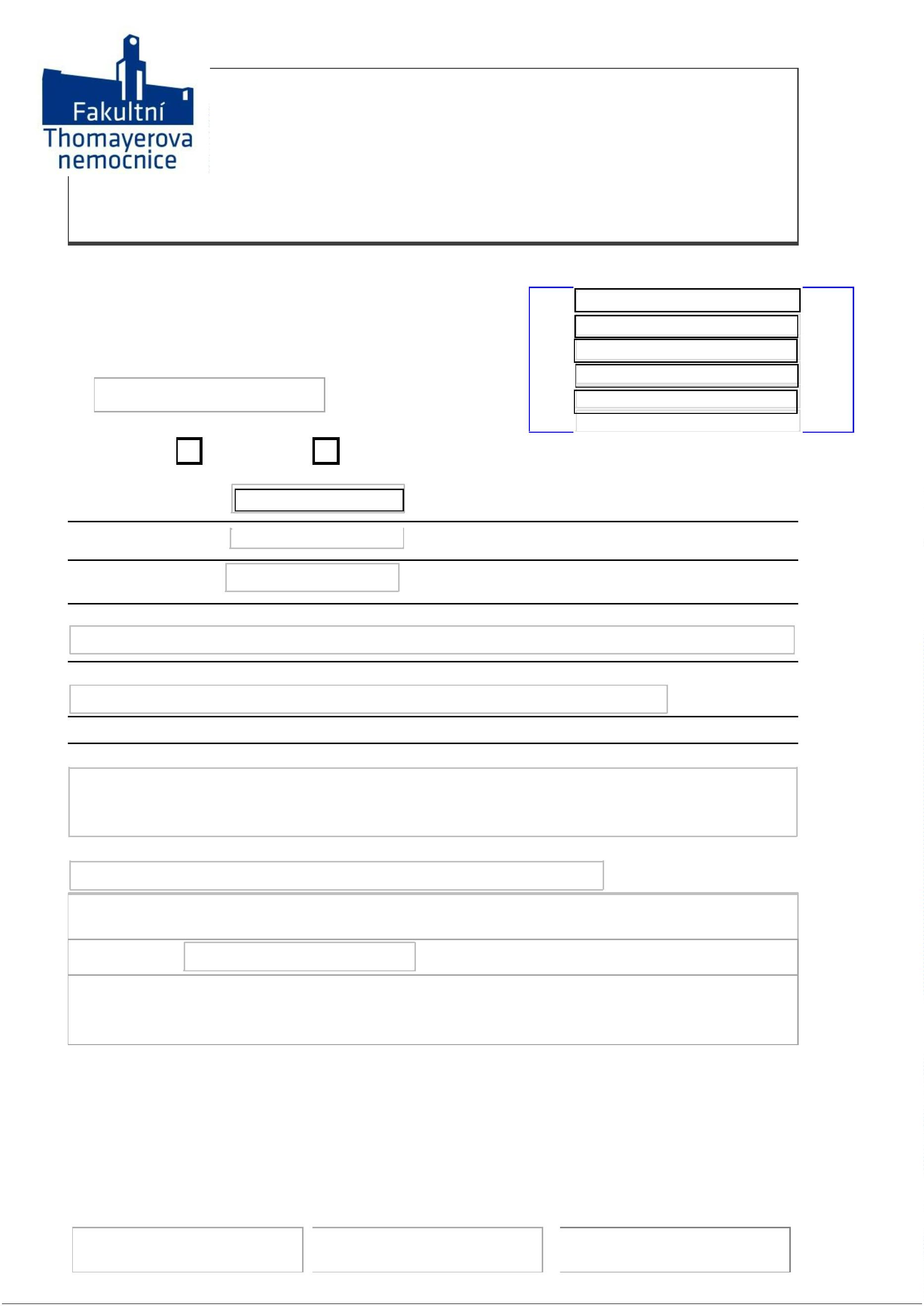 